IE LA SALLE DE CAMPOAMORGUIÍA-TALLERGESTIÓN ACADÉMICA PEDAGÓGICAN.º 1 PERÍODO: 3   AÑO: 2020 Grado: 9   ÁREA: Matemáticas.  Asignatura: Geometría. Áreas Transversales:       Tecnología, Lengua Castellana, Educación Artística Elabora: Denys Palacios Palacios TIEMPO: 1 Periodo de claseCOMPETENCIA Uso de representaciones geométricas para resolver y formular problemas en las matemáticas PROPÓSITO: Identificar cada uno de los elementos de la circunferencia y del circulo. TEMA: Elementos de la circunferencia.DEFINICIÓN CIRCUNFERENCIA Y CIRCULO Al conjunto de los puntos del plano que están a una distancia r de un punto O se le llama circunferencia de centro O y radio r. También se dice que la circunferencia es el lugar geométrico de los puntos del plano que distan una distancia igual de otro, llamado centro. Círculo son todos los puntos interiores a una circunferencia.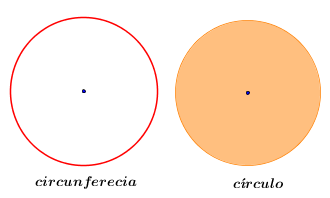 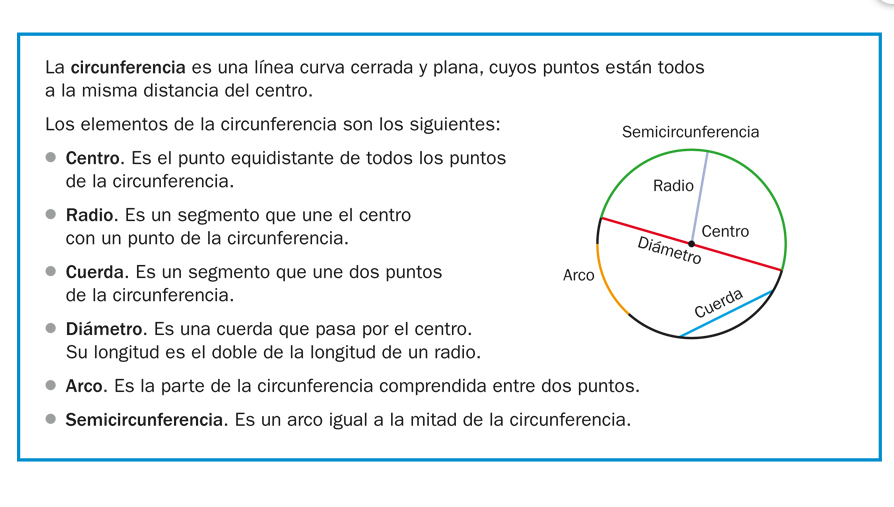 Semicírculo. Es la superficie que existe dentro de la mitad de una circunferencia y delimitado por un diámetro.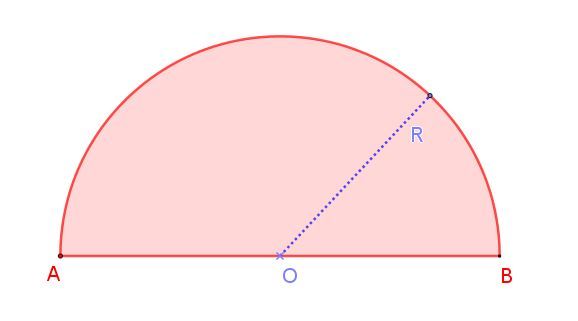 EjerciciosEscribe el nombre correcto en cada caso.SoluciónIdentifica los elementos de la circunferencia Solución.En los siguientes enlaces encontraras más información sobre el tema de estudio.https://www.youtube.com/watch?v=FOW-Dz5qei8https://www.youtube.com/watch?v=b0anqsxjq7wEVALUACION.Dibuja una circunferencia señala su centro. Dibuja un radio, una cuerda y señala los dos arcos que se forman.Dibuja un circulo y señala su centro, dibuja un diámetro y colorea con dos colores diferentes los dos semicírculos que se forman.En cada una de las afirmaciones escribe V si es verdadero o F si es falso.Todas las cuerdas miden los mismo.El radio mide la mitad del diámetro.Una cuerda puede ser un radio.El diámetro es la mayor de todas las cuerdas posibles.Nota: La evaluación se puede realizar por parejas en el cuaderno, escribir el nombre de los integrantes y enviar un solo archivo al docente.Plazo hasta el lunes 3 de agosto de 2020 a las 5:00 pm